Curriculum Overview for GeographyYear 7Half Term 1: How do you do geography fieldwork?Substantive Knowledge:GraphicacyData collectionDisciplinary Knowledge:Numeracy skillsGraphicacyData handling Map skillsDescriptionExplanation skills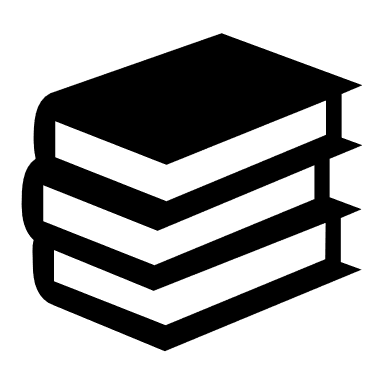 Oracy focus tasksReading comprehensionAnalysis of contemporary and historical textKey words – spelling and applicationHalf Term 1: How do you do geography fieldwork?Substantive Knowledge:GraphicacyData collectionDisciplinary Knowledge:Numeracy skillsGraphicacyData handling Map skillsDescriptionExplanation skills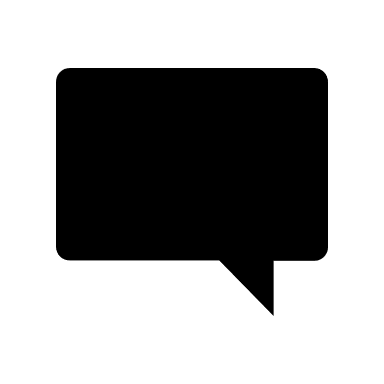 dataevaluationconclusionlocaltallyfrequencymethodSurveyData collectionPredictionQuestionnairex/y axisanalysisHalf Term 1: How do you do geography fieldwork?Substantive Knowledge:GraphicacyData collectionDisciplinary Knowledge:Numeracy skillsGraphicacyData handling Map skillsDescriptionExplanation skills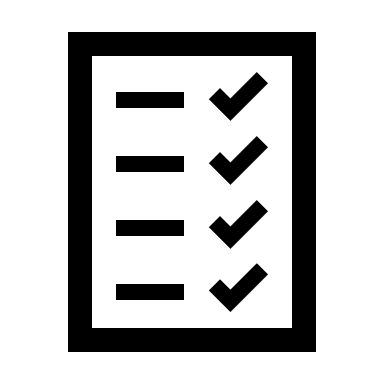 End of unit summative assessment – fieldwork write up of graphs, analysis and conclusion.Use success criteria to ensure pupils understand marking levelsHalf Term 1: How do you do geography fieldwork?Substantive Knowledge:GraphicacyData collectionDisciplinary Knowledge:Numeracy skillsGraphicacyData handling Map skillsDescriptionExplanation skills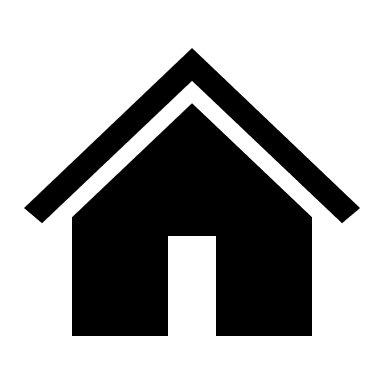 Homework booklets, set weeklyHalf Term 2: How does a city like Manchester change over time?Substantive Knowledge:Factors affecting settlement sites – especially early/historical reasons for settlementsDescribing how Manchester’s population grew and declined over the last 250 years.Explaining the reasons for the growth and decline of Manchester’s population.Creating and explaining a plan to regenerate Manchester for the 21st century.Disciplinary Knowledge:Literacy skillsMap skillsDescription skillsExplanation skillsReading comprehensionOracy focus tasksReading comprehensionAnalysis of contemporary and historical textKey words – spelling and applicationHalf Term 2: How does a city like Manchester change over time?Substantive Knowledge:Factors affecting settlement sites – especially early/historical reasons for settlementsDescribing how Manchester’s population grew and declined over the last 250 years.Explaining the reasons for the growth and decline of Manchester’s population.Creating and explaining a plan to regenerate Manchester for the 21st century.Disciplinary Knowledge:Literacy skillsMap skillsDescription skillsExplanation skillsReading comprehensionSettlementSiteReliefFactorPopulationPopulation DensityFactory/millUrbanIndustryIndustrial RevolutionEconomyUnemploymentFunction (of a settlement)RegenerationHalf Term 2: How does a city like Manchester change over time?Substantive Knowledge:Factors affecting settlement sites – especially early/historical reasons for settlementsDescribing how Manchester’s population grew and declined over the last 250 years.Explaining the reasons for the growth and decline of Manchester’s population.Creating and explaining a plan to regenerate Manchester for the 21st century.Disciplinary Knowledge:Literacy skillsMap skillsDescription skillsExplanation skillsReading comprehensionEnd of unit summative assessment – Assessment that explores the changes that have taken place in Manchester, underlining gthe historical reasons behind the settlements changesHalf Term 2: How does a city like Manchester change over time?Substantive Knowledge:Factors affecting settlement sites – especially early/historical reasons for settlementsDescribing how Manchester’s population grew and declined over the last 250 years.Explaining the reasons for the growth and decline of Manchester’s population.Creating and explaining a plan to regenerate Manchester for the 21st century.Disciplinary Knowledge:Literacy skillsMap skillsDescription skillsExplanation skillsReading comprehensionHomework booklets, set weeklyHalf Term 3: How can we use map skills?Substantive Knowledge:Compass directions Direction Distance Scale Grid References Contour Lines Relief Site and SituationDisciplinary Knowledge:Literacy skillsMap skillsDescription skillsExplanation skillsReading comprehensionOracy focus tasksReading comprehensionAnalysis of contemporary and historical textKey words – spelling and applicationHalf Term 3: How can we use map skills?Substantive Knowledge:Compass directions Direction Distance Scale Grid References Contour Lines Relief Site and SituationDisciplinary Knowledge:Literacy skillsMap skillsDescription skillsExplanation skillsReading comprehensionSettlementSiteReliefContour Lines Distance Direction Shape Cartographic Grid references Half Term 3: How can we use map skills?Substantive Knowledge:Compass directions Direction Distance Scale Grid References Contour Lines Relief Site and SituationDisciplinary Knowledge:Literacy skillsMap skillsDescription skillsExplanation skillsReading comprehensionEnd of unit summative assessment – Assessment that tests the application of all map skills that have been explored within the topic, use of a wide range of figures to assess the security of the skillsHalf Term 3: How can we use map skills?Substantive Knowledge:Compass directions Direction Distance Scale Grid References Contour Lines Relief Site and SituationDisciplinary Knowledge:Literacy skillsMap skillsDescription skillsExplanation skillsReading comprehensionHomework booklets, set weekly